Nomor	 :  09/488/Peng-Und/XII/2017Perihal	 :  Pengumuman Jadwal Ujian Sidang TesisDiberitahukan kepada mahasiswa Program MM-UMB, bahwa pelaksanaan Ujian Sidang Tesis diatur sesuai dengan jadwal berikut ini, maka  mahasiswa yang bersangkutan diharuskan hadir tepat pada waktu yang ditetapkan dan telah mengkonfirmasi kehadiran Komisi Pembimbing dan Dosen Pengujinya.Demikian pengumuman dan undangan ini, untuk diperhatikan dan diindahkan sebagaimana mestinya.Terima kasih.	Dikeluarkan di :  Jakarta	Pada tanggal   :                  Ketua Program Studi Magister ManajemenTtd	
Dr. Aty Herawati, M.Si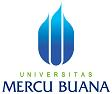 PENGUMUMAN JADWAL SIDANG TESISPROGRAM STUDI MAGISTER MANAJEMENFAKULTAS PASCASARJANAQNo.DokumenDistribusiDistribusiDistribusiDistribusiDistribusiTgl. EfektifNOHARI,TGL. JAMN.I.M.                             N A M ADOSEN PEMBIMBINGDOSEN PENGUJIKETUA UJIAN SIDANGKONSENTRASITEMPAT/ RUANG01Kamis, 21 Desember 2017 Pkl 07.3055115120238SarwajiP1: Dr. Charles Bohlen Purba, SE, MMP2. Dr. Lenny Christina Nawangsari, MMProf. Dr. M. Havidz Aima.MSDMKampus A Meruya T. 20902Kamis, 21 Desember 2017 Pkl 08.3055115120117Parngoluan SitumorangP1: Dr. Lenny Christina Nawangsari, MMP2. Dr. Charles Bohlen Purba, SE, MMProf. Dr. M. Havidz Aima.MSDMKampus A Meruya T. 20903Kamis, 21 Desember 2017 Pkl 09.3055115120118M. Hasan HalawaniP1: Dr. Lenny Christina Nawangsari, MMP2. Dr. Charles Bohlen Purba, SE, MMProf. Dr. M. Havidz Aima.MSDMKampus A Meruya T. 209